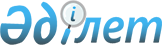 О предоставлении мер социальной поддержки специалистам здравоохранения, образования, социального обеспечения, культуры и спорта прибывшим для работы и проживания в сельские населенные пункты Абайского района на 2011 год
					
			Утративший силу
			
			
		
					Решение 34 сессии Абайского районного маслихата Карагандинской области от 28 марта 2011 года N 34/406. Зарегистрировано Управлением юстиции Абайского района Карагандинской области 19 апреля 2011 года N 8-9-106. Утратило силу - решением 42 сессии Абайского районного маслихата Карагандинской области от 12 декабря 2011 года N 42/502      Сноска. Утратило силу - решением 42 сессии Абайского районного маслихата Карагандинской области от 12.12.2011 N 42/502 (вводится в действие по истечении десяти календарных дней после дня его первого официального опубликования).

      В соответствии с Законами Республики Казахстан от 23 января 2001 года "О местном государственном управлении и самоуправлении в Республике Казахстан", от 8 июля 2005 года "О государственном регулировании развития агропромышленного комплекса и сельских территорий" и постановлением Правительства Республики Казахстан от 18 февраля 2009 года N 183 "Об утверждении размеров и Правил предоставления мер социальной поддержки специалистам здравоохранения, образования, социального обеспечения, культуры и спорта, прибывшим для работы и проживания в сельские населенные пункты", (далее - Правил) Абайский районный маслихат РЕШИЛ:



      1. Предоставить специалистам здравоохранения, образования, социального обеспечения, культуры и спорта прибывшим для работы и проживания в сельские населенные пункты Абайского района в 2011 году подъемное пособие в сумме, равной семидесятикратному месячному расчетному показателю на момент подачи заявления.



      2. Предоставить специалистам здравоохранения, образования, социального обеспечения, культуры и спорта прибывшим для работы и проживания в сельские населенные пункты Абайского района в 2011 году социальную поддержку для приобретения жилья в виде бюджетного кредита в сумме заявленной специалистам, но не превышающей одна тысяча пятисоткратный размер месячного расчетного показателя на момент подачи заявления.

      Сноска. Пункт 2 с изменениями, внесенными решением Абайского районного маслихата Карагандинской области от 06.09.2011 N 37/450 (вводится в действие по истечении десяти календарных дней после дня их первого официального опубликования).



      3. Государственному учреждению "Отдел экономики и бюджетного планирования Абайского района", как уполномоченному органу по развитию сельских территорий, в соответствии с утвержденными Правилами принять меры по реализации настоящего решения.



      4. Признать утратившим силу решение 21 очередной сессии Абайского районного маслихата от 18 марта 2010 года N 21/258 "О предоставлении мер социальной поддержки специалистам здравоохранения, образования, социального обеспечения, культуры и спорта прибывшим для работы и проживания в сельские населенные пункты" (зарегистрировано в Реестре государственной регистрации нормативных правовых актов N 8-9-79 от 7 апреля 2010 года, опубликовано в районной газете "Абай-Ақиқат" N 17 (3814) от 9 апреля 2010 года. 



      5. Контроль за исполнением решения возложить на постоянную комиссию по вопросам экономической и аграрной реформ, бюджетной политики и предпринимательской деятельности (Бахраева Г.Т.).



      6. Настоящее решение вводится в действие по истечении десяти календарных дней после дня их первого официального опубликования.      Председатель сессии,

      секретарь Абайского

      районного маслихата                        Б. Цай      "СОГЛАСОВАНО"      Начальник государственного

      учреждения "Отдел экономики

      и бюджетного планирования

      Абайского района"                          Б. Муталяпова

      28.03.2011 г.
					© 2012. РГП на ПХВ «Институт законодательства и правовой информации Республики Казахстан» Министерства юстиции Республики Казахстан
				